Devonshire House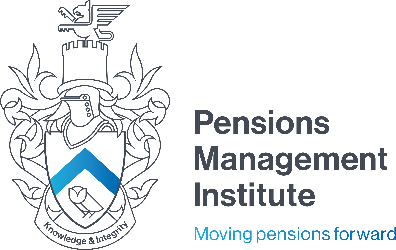 60 Goswell Road London EC1M 7AD T: +44 (0) 20 7247 1452 W: www.pensions-pmi.org.ukManaging International Employee Benefits Notes on Mock ExamRecommended Time: 3 hoursYou are employed by a large multinational company, which operates across the world in a highly competitive sector. Explain the factors that should be considered in developing an international employee benefits policy for the company.20 marks As an international benefit consultant prepare a summary report for a client that is considering expanding its business into Russia that covers:An overview of the broad economic and employment climate;Typical pension and risk benefit provision.20 marksYou are the benefits manager for 123 Company that has just acquired a business with a DB plan. Draft a briefing note for the Finance Manager of 123 Company that outlines some of the recent developments that may help to manage and reducethe associated risks.20 marksWrite notes on the impact of multinational business on corporate governance and employee benefits.10 marksWrite notes on the management of employee benefits via a global benefits committee.10 marksWrite notes on the provision of medical benefits in China.10 marksWrite notes on the impact of a sale or merger transaction on employee benefits.10 marks